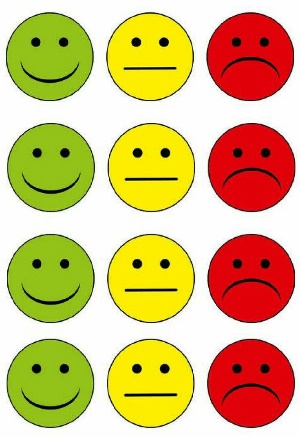 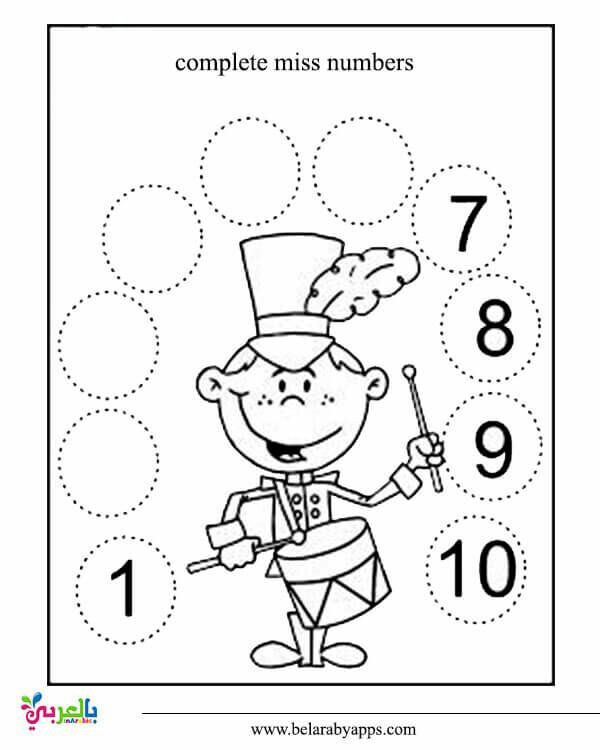 لاحظ ثم أكمل كتابة الأعداد: